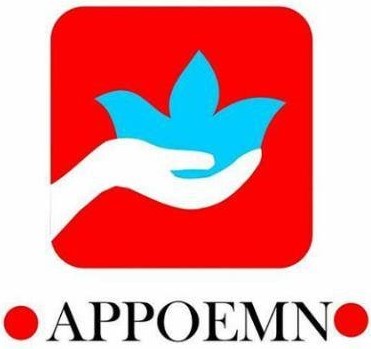 MENTORING PROGRAMMentee’s Application Form6 months Appoemn mentoring program on 15th May, 2019 – 31st October, 2019Date of Application _____\______\_______CONTACT INFORMATIONName: ________________________________________________________Address: ______________________________________________________State of Origin: _________________________________________________Gender: Male (   ) Female (   )Phone number: _________________________________________________Email: _________________________________________________________Website: _______________________________________________________EDUCATIONAL BACKGROUNDUniversity / Institute: College: ______________________________________Additional Qualifications with dates: _________________________________EMPLOYMENT INFORMATIONCompany/ Organization/ Faculty: ___________________________________Position: _______________________________________________________How long have you been in business: ________________________________What are your expectations for the 6 months mentoring _______________________________________________________________Location: _______________________________   Signature: ______________